Лист достижений  ____________________________________________________________________________________Лист достижений  ____________________________________________________________________________________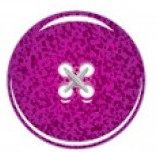 Мне запомнилосьМне запомнилось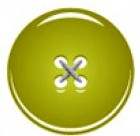 Сегодня я научиласьСегодня я научилась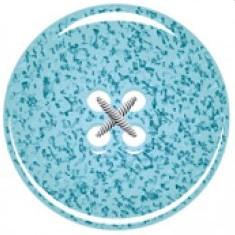 У меня получилосьУ меня получилось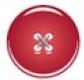 На уроке мне было не простоНа уроке мне было не просто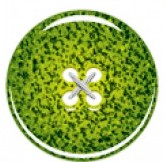 Я знаю правила пришивания пуговиц и умею пришивать пуговицы с отверстиямиЯ знаю правила пришивания пуговиц и умею пришивать пуговицы разных видовЯ смогу пришить пуговицы на швейной машинеМне запомнилосьМне запомнилосьСегодня я научиласьСегодня я научиласьУ меня получилосьУ меня получилосьНа уроке мне было не простоНа уроке мне было не простоЯ знаю правила пришивания пуговиц и умею пришивать пуговицы с отверстиямиЯ знаю правила пришивания пуговиц и умею пришивать пуговицы разных видовЯ смогу пришить пуговицы на швейной машине